ЧЕРКАСЬКА ОБЛАСНА РАДАГОЛОВАР О З П О Р Я Д Ж Е Н Н Я15.09.2021                                                                                       № 375-рПро нагородження Почесноюграмотою Черкаської обласної радиВідповідно до статті 55 Закону України «Про місцеве самоврядування
в Україні», рішення обласної ради від 25.03.2016 № 4-32/VІІ «Про Почесну грамоту Черкаської обласної ради» (зі змінами):1. Нагородити Почесною грамотою Черкаської обласної ради:за багаторічну працю у галузі лісового господарства, особистий внесок у розвиток і підвищення ефективності лісогосподарського виробництва Черкащини та з нагоди Дня працівника лісу:2. Контроль за виконанням розпорядження покласти на заступника керуючого справами начальника загального відділу виконавчого апарату ГОРНУ Н. В. та управління юридичного забезпечення та роботи з персоналом виконавчого апарату обласної ради.Голова		А. ПІДГОРНИЙБЕВЗАВ’ячеслава Анатолійовича–лісничого Макіївського лісництва державного підприємства «Кам’янське лісове господарство»;КОМАРАІвана Івановича–лісничого Сунківського лісництва державного підприємства «Смілянське лісове господарство»;ПРОКОПЕНКАМихайла Михайловича–майстра лісу Софіївського лісництва державного підприємства «Канівське лісове господарство»;РЕПЕТІЙЮлію Валеріївну–інспектора з кадрів державного підприємства «Чигиринське лісове господарство».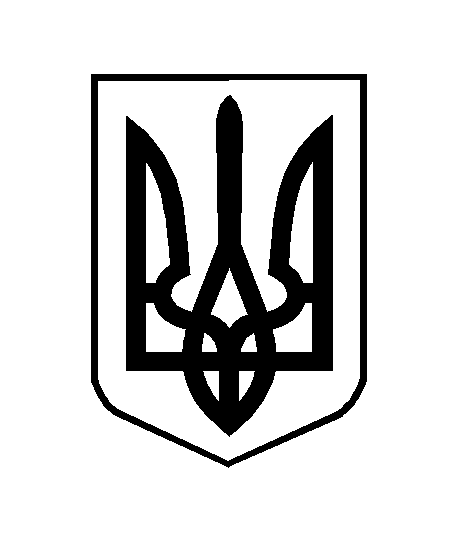 